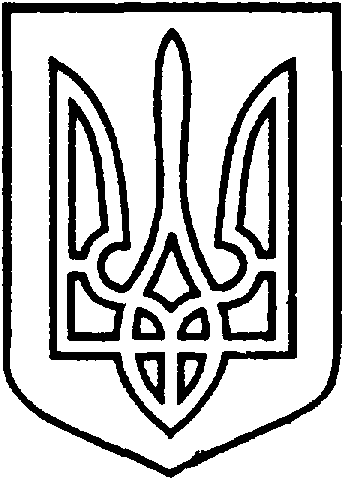 СЄВЄРОДОНЕЦЬКА МІСЬКА ВІЙСЬКОВО-ЦИВІЛЬНА АДМІНІСТРАЦІЯ  СЄВЄРОДОНЕЦЬКОГО РАЙОНУ  ЛУГАНСЬКОЇ  ОБЛАСТІРОЗПОРЯДЖЕННЯкерівника Сєвєродонецької міської  військово-цивільної адміністрації28 грудня 2021                                                                                       № 2732Про встановлення режиму роботиперукарні «Scarlett»ФОП  Старченко М.розташованої за адресою:м. Сєвєродонецьк, вул. Менделєєва, буд. 31/12     Керуючись ч. 3 статті 6 Закону України «Про військово-цивільні адміністрації», розпорядженням керівника ВЦА м. Сєвєродонецьк від 07.12.2020 № 1163 «Про затвердження Положення про порядок встановлення режиму роботи об`єктів торгівлі, ресторанного господарства та побутового обслуговування населення на території  м. Сєверодонецька» (у новій редакції), рішенням шістдесят п`ятої позачергової сесії Сєвєродонецької міської ради сьомого скликання від 12.06.2019 № 3727 «Про затвердження Правил благоустрою території м. Сєвєродонецька та населених пунктів, що входять до складу Сєвєродонецької міської ради», розглянувши заяву фізичної особи - підприємця Старченко Марини Сергіївни від 06.12.2021 № 1685/2021 /конфіденційна інформація / про встановлення режиму роботи перукарні «Scarlett», розташованої за адресою: м. Сєвєродонецьк, вул. Менделєєва,       буд. 31, кв. 12, на підставі: /конфіденційна інформація/зобовʼязую:Встановити,  погоджений  з  власником – ФОП  Старченко  М.  режимроботи перукарні «Scarlett», розташованої за адресою: м. Сєвєродонецьк,       вул. Менделєєва, буд. 31, кв. 12 (торгова площа – 37,7 кв. м.), а саме:з 08.00 до 18.00, без перерви та без вихідних днів.ФОП Старченко М. розмістити на фасаді перукарні «Scarlett» вивіску з зазначенням на ній найменування суб`єкта господарювання та інформації про режим роботи. ФОП Старченко М. здійснювати прибирання території, прилеглої доперукарні «Scarlett» та протягом 10 днів, з дня прийняття даного  розпорядження укласти договір на вивіз твердих (рідких) побутових  відходів (далі - Договір) із підприємством, що має  спеціалізований транспорт, згідно «Правил благоустрою території м. Сєвєродонецька та населених  пунктів, що входять до складу Сєвєродонецької міської ради».ФОП Старченко М. протягом 5 днів, з дня укладання договору, надати копію укладеного договору до відділу по контролю за благоустроєм та санітарним станом УЖКГ Сєвєродонецької міської ВЦА.    Витяг з даного розпорядження підлягає оприлюдненню.6.	Контроль за виконанням розпорядження залишаю за собою. Керівник Сєвєродонецької міськоївійськово-цивільної адміністрації  		            Олександр СТРЮК